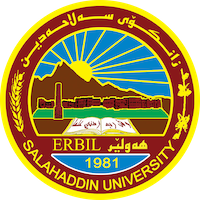 Academic Curriculum Vitae Personal Information:Full Name: Hawkar S. AleeAcademic Title: Asst LecturerEmail: hawkar.alee@su.edu.krdMobile: 0750 4646 6145Education:2001 - Baccalaureate certificate for preparatory schools (Literary - section).2005 - Bachelor in Political Science - College of Law & Politics - University of Salahaddin/Erbil.2013 - M.A Politics, Pune University. Employment:2006-2009 - Employee in College of Law & Politics (University of Salahaddin – Erbil) in library unit.2009-2011 – Librarian.Qualifications Teaching qualificationsIT qualificationsLanguage qualifications such as TOEFL, IELTS or any equivalentAny professional qualificationYou could put any professional courses you have attendedTeaching experience:State all teaching courses you delivered, stating undergraduate or post graduateCourses, trainings, lab supervision, etc.,Research and publicationsState all researches, publication you made.Conferences and courses attendedGive details of any conferences you have attended, and those at which you have presented delivered poster presentations.Funding and academic awards List any bursaries, scholarships, travel grants or other sources of funding that you were awarded for research projects or to attend meetings or conferences.Professional memberships List any membership you hold of any professional body or learned society relevant to your research or other life activities.Professional Social Network Accounts:Google Scholar: Hawkar Smail AleeResearch Gate: Hawkar AleeLinkedIn: Hawkar AleeOrcid: hawkar aleeIt is also recommended to create an academic cover letter for your CV, for further information about the cover letter, please visit below link:https://career-advice.jobs.ac.uk/cv-and-cover-letter-advice/academic-cover-letter/